TURISTIČKA ZAJEDNICA GRADASVETI IVAN ZELINATrg Ante Starčevića 1310380 Sveti Ivan ZelinaTel. 01/206-1808tzg@zelina.hr / www.tz-zelina.hrObjavljuje JAVNI POZIVSvim građanima grada Sv. Ivan Zelina i naseljima Banje Selo, Berislavec, Biškupec Zelinski, Blaškovec, Blaževdol, Breg Mokrički, Brezovec Zelinski, Bukevje, Bukovec Zelinski, Bunjak, Curkovec,Črečan, Donja Drenova, Donja Topličica, Donja Zelina, Donje Orešje, Donje Psarjevo, Dubovec Bisaški,Filipovići, Goričanec, Goričica, Gornja Drenova, Gornja Topličica, Gornje Orešje, Gornje Psarjevo, Gornji Vinkovec, Hrastje, Hrnjanec, Kalinje, Keleminovec, Kladešćica, Komin, Krečaves, Križevčec,Laktec, Majkovec, Marinovec Zelinski, Mokrica Tomaševečka, Nespeš, Novakovec Bisaški, Novo Mjesto, Obrež Zelinski, Paukovec, Polonje,Polonje Tomaševečko, Prepolno, Pretoki, Radoišće, Salnik, Selnica Psarjevačka, Suhodol Zelinski, Sveta Helena, Šalovec, Šulinec, Šurdovec, Tomaševec,Velika Gora, Vukovje Zelinsko, Zadrkovec, Zrinšćina i Žitomir, vlasnicima privatnih kuća s lijepo uređenim okućnicamaza uključenje u akciju «Zelena ZELINA – Najljepša okućnica 2020»U navedenoj akciji vršit će se ocjenjivanje uređenosti okućnica privatne kuće prema slijedećim kriterijima:cvjetnost i hortikulturno uređenje (vlastito održavanje tijekom cijele godine, originalnost uređenja, raznovrsnost bilja)  – max 10 bodovaopremljenost, kućni broj, uređena ograda, prilazi … – max 5 bodovabroj „lajkova“ na Facebook stranici Visit Sveti Ivan Zelina – max 5 bodova U posebnoj kategoriji birati će se i najljepši okoliš poslovnog subjekta.UKUPNO: max 20 bodovaPrijaviti se mogu i svi dosadašnji kandidati koji nisu osvojili prve nagrade.Javni poziv je otvoren od 12. svibnja do 31. srpnja 2020.Prijave na Javni poziv dostavljaju se na mail adresu tzg@zelina.hr ili na Turistička zajednica grada Sveti Ivan Zelina, Trg Ante Starčevića 13, 10380 Sv. Ivan Zelina (poštom ili osobno)s naznakom: ”Zelena Zelina – Prijava za akciju Najljepša okućnica”.Prijava treba sadržavati ime i prezime vlasnika objekta, adresu, broj telefona i fotografiju okućnice objekta u digitalnom obliku (najviše 5 kom.), s naznakom:”Zelena Zelina – Prijava za akciju Najljepša okućnica”.Fotografija se može poslati više u različitim periodima cvatnje.Prijavom na Javni poziv, vlasnik objekta daje suglasnost za objavom fotografija okućnice na društvenim mrežama TZG i web stranicama.Prijava treba sadržavati  ime i prezime vlasnika objekta, adresu, broj telefona i fotografije okućnice objekta u digitalnom obliku (najviše 5 komada), s naznakom: ”Zelena Zelina – Prijava za akciju Najljepša okućnica”. Fotografija se može poslati više u različitim vremenskim periodima cvatnje.Prijavom na Javni poziv, vlasnik objekta daje suglasnost za objavom fotografija okućnice ili balkona na društvenim mrežama TZG i web stranicama.Povjerenstvo Turističke zajednice Grada posjetit će sve kandidirane, ocijenit  kandidature te dodijeliti nagrade i priznanja za prva tri mjesta:1. Kategorija „Najljepše uređena okućnica“1. mjesto – poklon bon -  500,00 kn  2. mjesto – poklon bon  -  300,00 kn  3. mjesto – poklon bon -  200,00 kn  2. Kategorija „ Najljepši okoliš poslovnog subjekta“ - Posebno priznanje Grada i TZGOstalim kandidatima biti će uručene prigodne zahvalnice.Dodjela nagrada, priznanja i zahvalnica održati će se u kolovozu.Turistički ured TZG Sv. Ivan Zelina  								       Marinka Zubčić, direktorica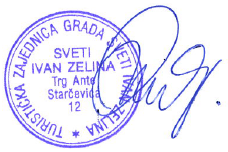 